DOSSIER REPONSES1.3- Schéma de principe de l’alimentation en air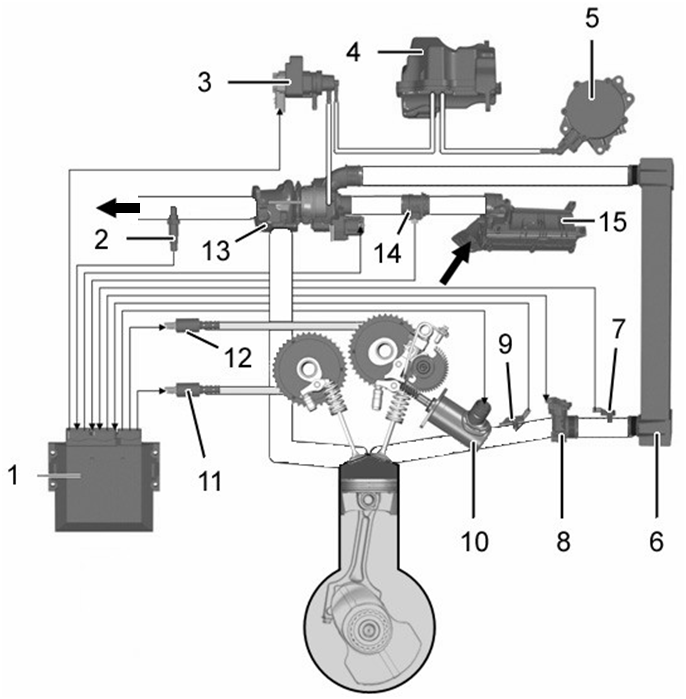 1.5- Schéma de principe de l’alimentation en essence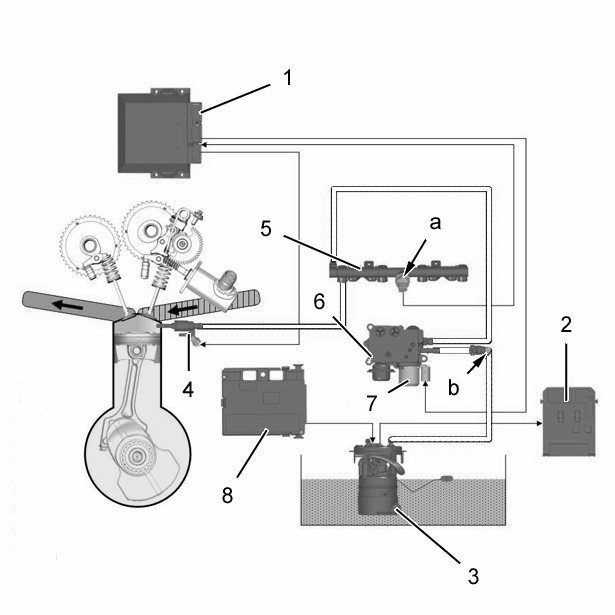 1 - Calculateur contrôle moteur.2 - Boîtier de servitude intelligent BSI1.3 - Ensemble pompe-jauge carburant.4 - Injecteurs essence.5 - Rampe d’alimentation des injecteurs essence.6 - Pompe haute pression carburant.7 - Électrovanne de régulation haute pression carburant.8 - Platine servitude-boîte fusibles compartiment moteur PSF1.a - Capteur haute pression essence.b - Valve schraeder.1.4 et 1.6-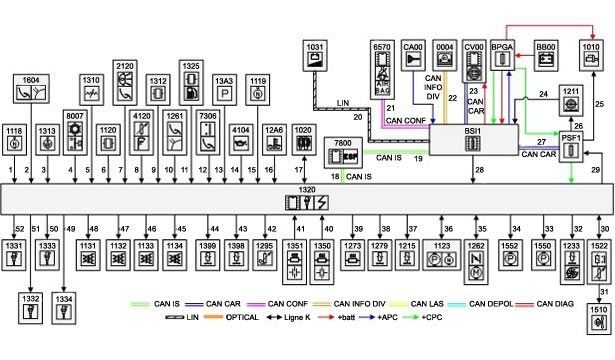 1.8-Capteurs										Actionneurs                                                                                                         Autres actionneursAutres capteurs1.9-Entourez une bonne réponse dans chacune des 12 cases.2.1 et 2.2-* : Commande non étudiée ici.3.3- 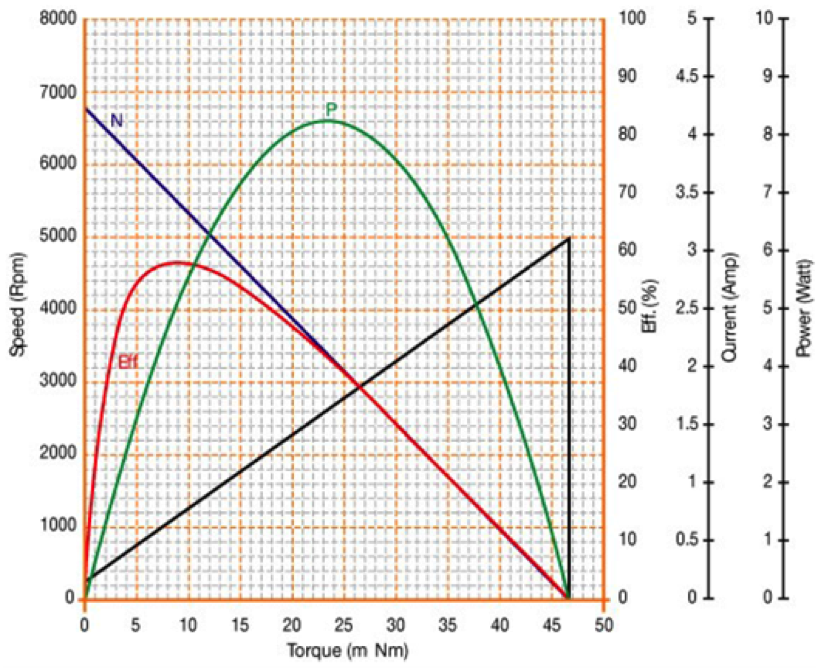 Lexique :Torque → couple(mN.m)(1 mN.m = 10-3 N.m)Eff.→ rendement(%)Power→ puissance (W)Current→ intensité(A)Speed→ fréquence de rotation(tr/min)4.1- Nb : le système de levée variable des soupapes n’est pas représenté sur les figures ci-dessous.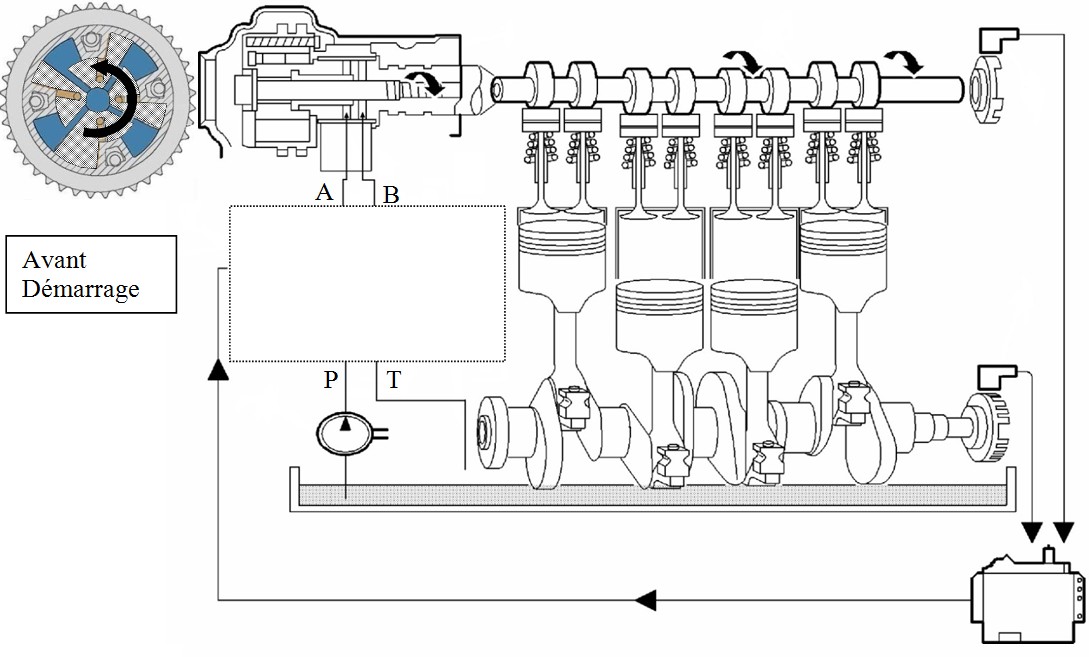 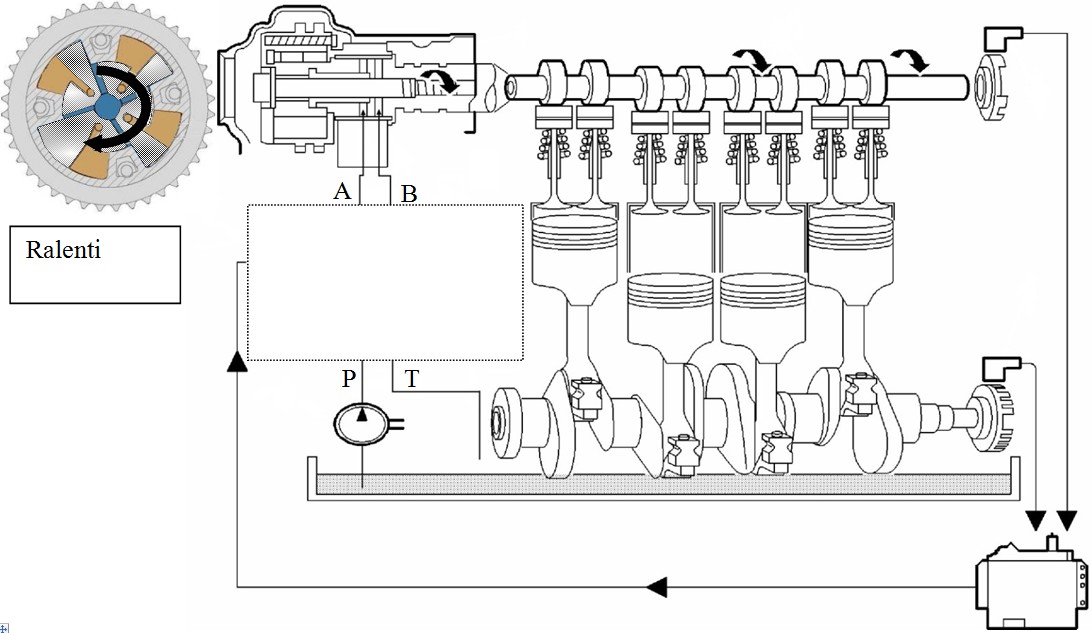 5.6- Analyse des paramètres de levée de soupape :……………………………………………………………………………………………………………………………………………………………………………………………………………………………………………………………………………………………………………………………………………………………………………………………………………………………………………………………………………………………………………………………………………………………………………… 5.7- Analyse des signaux du capteur de position de soupape d’admission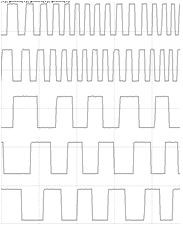 Relevés à l’oscilloscope. :Indiquer votre conclusion sur le fonctionnement du capteur de position :…………………………………………………………………………………………………………………………………………………………………………………………………………………5.8- Tableau des  mesures réalisées à l’aide d’un multimètre.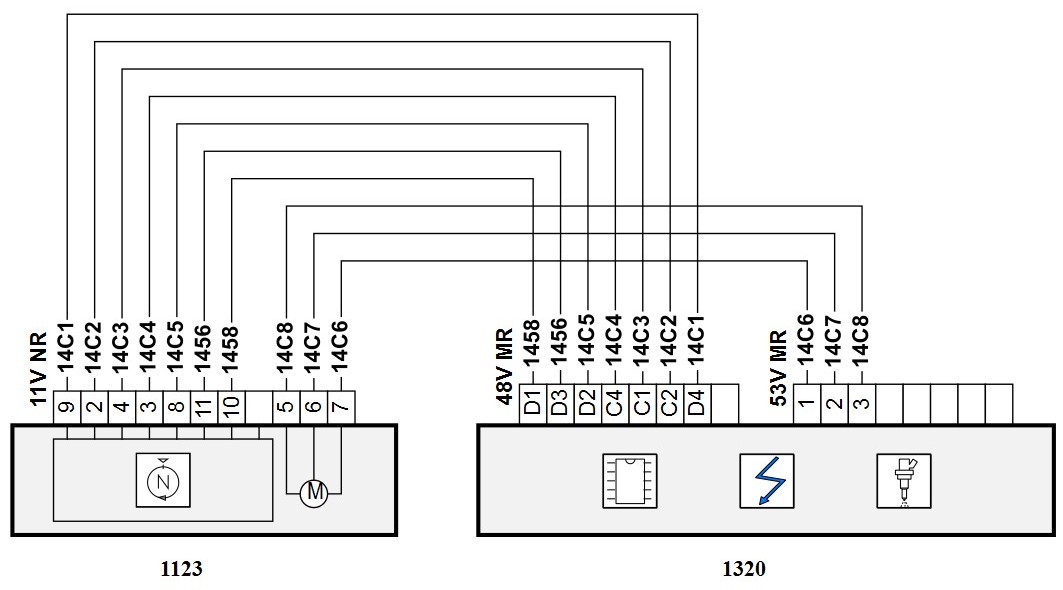 5.9-Listes des codes défauts :5.10- Remise en conformité proposée. ……………………………………………………………………………………………………………………………………………………………………………………………………………………Circuit d’alimentation en airCircuit d’alimentation en airCircuit d’alimentation en essenceCircuit d’alimentation en essenceNom de l’actionneurCodeNom de l’actionneurCodePhase de fonctionnement en atmosphériquePhase de fonctionnement en atmosphériquePhase de fonctionnement en atmosphériquePhase de fonctionnement en turbocompresseurActionneursReposAu ralentiN = 800 tr/min (Moteur chaud)N =1500 tr/minN > 1700 tr/minOuverture du PDG(Boitier papillon motorisé)Position 1Position 2Position 3Position 1Position 2Position 3Position 1Position 2Position 3Position 1Position 2Position 3Levée de la soupape d’admission (Moteur de levée) L = 1,7 mmL = 0,4 mmL variable de 0,4 à 9 mmL = 9 mmL = 1,7 mmL = 0,4 mmL variable de 0,4 à 9 mmL = 9 mmL = 1,7 mmL = 0,4 mmL variable de 0,4 à 9 mmL = 9 mmL = 1,7 mmL = 0,4 mmL variable de 0,4 à 9 mmL = 9 mmDéphasage d’arbre à cames d’admission(Electrovanne de commande de déphasage)RFA maxietAOA MiniRFA MinietAOA MaxiRFA VariableetAOA VariableRFA maxietAOA MiniRFA MinietAOA MaxiRFA VariableetAOA VariableRFA maxietAOA MiniRFA MinietAOA MaxiRFA VariableetAOA VariableRFA maxietAOA MiniRFA MinietAOA MaxiRFA VariableetAOA VariableCauses possiblesTests /contrôles envisagésCible principaleCible secondaireNuméro des pistesAngle correspondant à une périodeNature du contrôleConditions de réalisation du testValeur lueAnalyse des mesuresTension entre  D1 et D3 du connecteur 48 VMR de 1320Contacteur à clé en position +APC  mis capteur  1123  débranché,5 VTension entre  11 et 10 du connecteur 11VNR de 1123Contacteur à clé en position +APC  mis capteur 1123  branché moteur en fonctionnement5 VRésistances des phases du moteur entre 5et6 ; 6et7 puis 5et 7 de 1123  Contacteur à clé en position repos   moteur de levée  débranchés0,65 ΩTension entre 5 et 10  du connecteur 11VNR de 1123Contacteur à clé en position +APC  mis  moteur tournant  0 VTension entre 6 et 10  du connecteur 11VNR de 1123Contacteur à clé en position +APC  mis  moteur tournant  0 VTension entre 7 et 10  du connecteur 11VNR de 1123Contacteur à clé en position +APC  mis  moteur tournant  0 VIsolement par rapport à la masse et au +AVC des trois fils 5, 6 et 7 du connecteur 11VNR  Contacteur à clé en position repos calculateur et  capteur débranchés+ ∞ ΩContinuité du faisceau entre 5 du connecteur 11VNR et  3 du connecteur  53 VMRContacteur à clé en position repos calculateur et  capteur débranchés0 ΩContinuité du faisceau entre 6 du connecteur 11VNR et  2 du connecteur  53 VMRContacteur à clé en position repos calculateur et  capteur débranchés+ ∞ ΩContinuité du faisceau entre 7du connecteur 11VNR et  1 du connecteur  53 VMR  Contacteur à clé en position repos calculateur et  capteur débranchés0 ΩP061F Commande boîtier papillon motorisé : CohérenceP1031 Commande du système de levée de soupapes variable : Circuit ouvert sur l’une des lignes d’alimentation du moteurP1023 Système de levée de soupapes variable : Apprentissages des butées non plausiblesP0004 Commande de régulateur de débit de carburantP0246 Commande électrovanne de régulation de pression de suralimentationP0612 Calculateur défaut interne : défaut interneP1030 Système de levée de soupapes variable : Blocage du systèmeP12A1 Injecteur 1 : Injecteur bloqué ouvertP2088 Commande de l’électrovanne de déphaseur arbre à cames admission : Court-circuit à la masse